 УКРАЇНА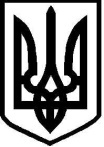 СКАЛА–ПОДІЛЬСЬКИЙ НАВЧАЛЬНО-ВИХОВНИЙ КОМПЛЕКС «ЗАГАЛЬНООСВІТНІЙ НАВЧАЛЬНИЙ ЗАКЛАД І-ІІІ СТУПЕНІВ –ДОШКІЛЬНИЙ НАВЧАЛЬНИЙ ЗАКЛАД»вул. Грушевського, 33, смт Скала–Подільська, Борщівський район, Тернопільська область 48720   тел. 5-11-85 		E-mail: spschool@i.ua	Код ЄДРПОУ 24620769__________________ року № _____ 	Відділ освіти виконавчого комітетуСкала-Подільської селищної радиН А К А З01 квітня 2020 року									№ 62Про результати атестації  педагогічних працівників у 2019/2020 навчальному роціКеруючись Типовим положенням про атестацію педагогічних  працівників, затвердженим наказом Міністерства освіти і науки України від 06.10.2010 р. №930 та зареєстрованим в Міністерстві юстиції України 14 грудня 2010 р. за №1255/18550, зі змінами, затвердженими наказами Міністерства освіти і науки, молоді та спорту України від 20.12.2011р. №1473 (реєстрація в Міністерстві юстиції України 10 січня 2012 р. за №14/20327) та Міністерства освіти і науки України від 08.08.2013 р. №1135 (реєстрація в Міністерстві юстиції України 16 серпня 2013 р. за №1417/23949) та на підставі протоколу засідання атестаційної комісії у Скала-Подільському навчально-виховному комплексі «загальноосвітній навчальний заклад  І-ІІІ ступенів – дошкільний навчальний заклад» (протокол від 01 квітня 2020 року № 05)Н А К А З У Ю:1. Рішення атестаційної комісії Скала-Подільського навчально-виховного комплексу «загальноосвітній навчальний заклад  І-ІІІ ступенів – дошкільний навчальний заклад» затвердити.2. Атестувати на присвоєння кваліфікаційної категорії «спеціаліст другої категорії» педагогічних працівників (згідно з додатком).3. Атестувати на присвоєння кваліфікаційної категорії «спеціаліст першої категорії» педагогічних працівників (згідно з додатком).4. Порушити клопотання перед атестаційною комісією відділу освіти виконавчого комітету Скала-Подільської селищної ради: про атестацію на відповідність раніше присвоєній кваліфікаційній категорії «спеціаліст вищої категорії» педагогічним працівникам (згідно з додатком);про атестацію на відповідність раніше присвоєному педагогічному званню «старший учитель» (згідно з додатком)про присвоєння педагогічного звання «старший учитель» (згідно з додатком)5.Перенести термін чергової атестації на один рік у зв’язку з хворобою  педагогічним працівникам (згідно з додатком)6.Перенести термін чергової атестації у зв’язку з пологами  педагогічним працівникам (згідно з додатком)7.Порушити клопотання перед бухгалтерією Скала-Подільської селищної ради про проведення тарифікації та нарахування заробітної плати педагогічним працівникам відповідно до рішення атестаційної комісії.9. Контроль за виконанням наказу залишаю за собою.Директор НВК                                       Н.В. ДОРОЖДодаток до наказу № 62від 01 квітня 2020 року1. Атестація на присвоєння кваліфікаційної категорії «спеціаліст другої категорії»2. Атестація на присвоєння кваліфікаційної категорії «спеціаліст першої категорії»3. Порушення клопотання перед атестаційною комісією відділу освіти про атестацію на відповідність раніше присвоєній кваліфікаційній категорії «спеціаліст вищої категорії»Порушення клопотання перед атестаційною комісією відділу освіти про відповідність раніше присвоєному педагогічному званню «старший учитель»5.  Порушення клопотання перед атестаційною комісією  відділу освіти про присвоєння педагогічного звання «старший учитель»6. Перенесення терміну чергової атестації на один рік у зв’язку з тривалою хворобою7. Перенесення терміну чергової атестації у зв’язку з пологами1Кошута Ганна Володимирівна-учитель початкових класів1Бездух Тарас Петрович-учитель трудового навчання та технологій2Гресь Світлана Володимирівнавихователь ГПД, учитель початкових класів (індивідуальна форма навчання)1Стефин Василь Іванович-учитель фізики та астрономії2Войцехівська Світлана Володимирівна-учитель фізики та інформатики1Стефин Василь Іванович-учитель фізики та астрономії1Войцехівська Світлана Володимирівна-учитель фізики та інформатики1Дубчак Олександр Пилипович-вчитель географії1Крівцова Оксана Василівна-вчитель фізичної культури